COMUNICATO STAMPA 15-02-2017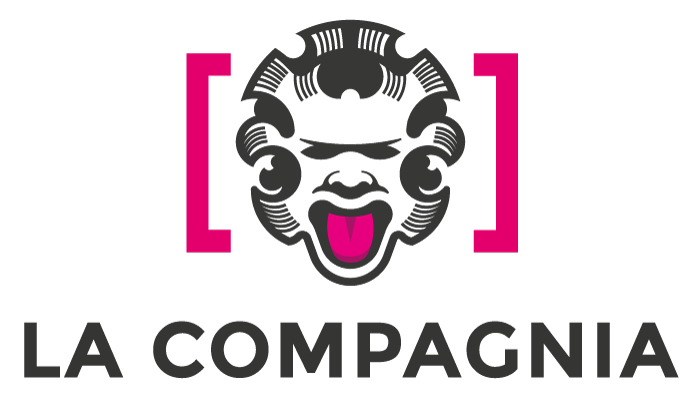 Visione Notturna- Silent MoonDal cinema muto all’astronomia contemporaneaVenerdì 17 febbraio alle 21,00 Cinema La CompagniaUna performance teatrale che vede protagonisti John Robert Brucato e gli attori del Teatro del ManticeVisione Notturna è una serie di spettacoli che combinano cinema, teatro e seminario accademico in un inedito esperimento di comunicazione scientifica. Ogni spettacolo è un viaggio che parte da una notizia d’epoca, attraversa il cinema dalle origini fino all’apice dell’era del muto, segue gli sviluppi scientifici di un secolo o anche di più, arriva alle scoperte astronomiche più recenti e getta uno sguardo sul futuro.Silent Moon è il nuovo spettacolo della serie, che debutta in prima assoluta alla Compagnia, Venerdì 17 Febbraio,  dedicato al nostro satellite: la scienza della luna, le missioni lunari passate, presenti e future, la luna nell’immaginario popolare e in quello cinematografico, il tutto raccontato in un intreccio di linguaggi che svela sorprendenti corrispondenze fra cinema, teatro e scienza.
Un incontro inatteso fra cinema e astronomia, uno sguardo divertente e originale sulla scienza.Il progetto, che riesce a unire linguaggi e mondi così diversi, è stato realizzato grazie ad una collaborazione nata tra INAF Osservatorio Astrofisico di Arcetri, Associazione Astronomica, gli Amici di Arcetri e OpenLab-Università di Firenze, insieme al Museo Nazionale del Cinema e il Teatro del ManticeEvento realizzato a cura di Lapo Casetti, Antonella Gasperini, Paolo Tozzi
Consigliato per tutti e soprattutto per chi ancora si lascia affascinare dalle emozioni del guardare con curiosità i mondi che non conosce.Ingresso 6 euro, ridotto 5Responsabile Ufficio Stampa FST Area Cinema, Elisabetta Vagaggini - 055 2719050, e.vagaggini@fondazionesistematoscana.it
c.silei@fondazionesistematoscana.it